Universal Design for Learning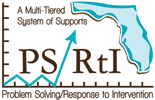 Multiple Means of EngagementMultiple Means of EngagementCheckpointsExamplesProvide options for recruiting interestChoices in the level of challenge, type, color, design, layout of graphic, involve learners, vary activitiesProvide options for sustaining effort and persistenceUse prompts, hand-held scheduling tools for reminders, collaboration, peer tutoring and support, vary the degree of freedom, cooperative learning groups with scaffolded roles and responsibilitiesProvide options for self-regulationUse guides and rubrics that focus on self-regulatory goals, differentiate and scaffold feedback, self-monitor behaviorMultiple Means of RepresentationMultiple Means of RepresentationCheckpointsExamplesProvide options for perceptionSpeech-to-text, diagrams, charts, video clips, size of text, images, graphs, tables, volume, speedProvide options for language, mathematic expressions and symbolsPre-teach vocabulary and symbols, highlights, clarifying unfamiliar words, present key concepts, symbolic representationProvide options for comprehensionActivate prior knowledge, use advanced organizers, pre-teach concepts, bridge concepts, highlight patterns, emphasize key elements, checklistsMultiple Means of ExpressionMultiple Means of ExpressionCheckpointsExamplesProvide options for physical actionProvide alternatives for interacting with instruction, consider switch optionsProvide options for expression and communicationCompose multi-media, provide learners with spell-checkers, speech-to-text, use graphing calculators, use sentence strips and outlining tools, provide manipulativesProvide options for executive functionsUse prompts for goal setting, model think-alouds, use checklist and project planning checklists, break long-term goals into reachable short-term objectives